关于举办江西省“部编本”语文教材（七年级）教学研讨会的通知各设区市教研室、省直管县（市）教研室：2016年秋季，我省初中起始年级开始使用语文新教材，即人民教育出版社出版的“教育部编义务教育语文教科书”（以下简称“部编本”语文教材）。2017年秋季，“部编本”语文教材在全国初中起始年级统一使用，成为全国统编教材。“部编本”语文教材立意在社会主义核心价值观的渗透，中华优秀传统文化的传承，“立德树人”根本任务的落实，突出了“语文素养”的核心理念，构建了语文学科的综合实践体系。“部编本”语文教材使用一年多来，江西省广大语文教师在使用过程中积累了许多经验，也遇到了不少问题。为了帮助我省一线教师更好地把握教材，实施教学，并切实解决教学实践中的困惑和疑难问题，经研究，决定举办江西省“部编本”语文教材（七年级）教学研讨会。现将有关事项通知如下： 一、会议主题落实立德树人根本任务，培养学生语文核心素养二、会议内容1. 基于课堂教学的教材解读    2. 关于各种课型的教学示范3. 针对教学改善的深度研讨三、组织形式主办：江西省教育厅教学教材研究室协办：江西省教育学会中学语文教学专业委员会承办：江西人民出版社有限责任公司四、参会人员与名额分配    1. 参会人员：各设区市语文教研员、省直管县（市）语文教研员、各县（市、区）语文教研员及有关学校骨干教师代表。    2. 名额分配：南昌、吉安、上饶、宜春、抚州、九江、赣州各30名；鹰潭、新余、萍乡、景德镇各10名；省直管县（市）各2名。五、会议时间与地点1. 会议时间：——14日（报到）2. 报到地点：萍乡市安源宾馆（萍乡市安源区跃进南路143号）3.会议地点：萍乡市第三中学六、会议经费会议不收取会务费。参会人员旅差费回单位报销。七、会议日程安排与报名方式会议日程安排与报名方式见附件。  附件：1. 江西省“部编本”语文教材（七年级）教学研讨会日程安排 2. 江西省“部编本”语文教材（七年级）教学研讨会报名回执表江西省教育厅教学教材研究室附件1： 江西省“部编本”语文教材（七年级）教学研讨会日程安排附件2：江西省“部编本”语文教材（七年级）教学研讨会报名回执表（复制有效）备注：1.会务组联系方式：何老师13047915102  张老师13870621379　电子邮箱：184824335@qq.com；  QQ群：1029904852.请于18：00前填写好报名回执表,发送到电子邮箱184824335@qq.com。或通过电子报名的方式进行报名。3.乘车路线：（1）萍乡火车站→安源宾馆（萍乡市安源区跃进南路143号）乘1路、8路公交约35分钟，打车约20元15分钟。（2）萍乡高铁站→安源宾馆乘37路约35分钟；打车约25元20分钟。（3）安源宾馆→萍乡三中   安源宾馆对面“人民公园站 ”乘1路、15A、15B路；步行约15分钟。安源宾馆联系方式：前台：0799—6882518；易经理：189079912804.为方便交流与会议安排，会议食宿统一安排，会务组本着节约、卫生、安全原则协助安排性价比高的安源宾馆。日  期时  间内     容地    点全天报到萍乡市安源宾馆一楼大厅（星期四）上午8:10-9:00开幕式萍乡三中办公楼五楼多功能室（星期四）上午9:10-12:00专题讲座：“部编本”语文七年级教科书解读【讲课教师：刘珊（江西省教研室）】萍乡三中办公楼五楼多功能室（星期四）下午2:00-4:00示范课：《秋天的怀念》（七上 教读）《散文诗二首》（七上 自读）【授课教师：陈卫章（临川二中）】萍乡三中办公楼五楼多功能室（星期四）下午4:20-6:00专题研讨：教学目标的确定与教学内容的选择【主讲人：刘珊（江西省教研室）】萍乡三中办公楼五楼多功能室（星期五）上午8:10-10:10示范课：《伟大的悲剧》（七下 教读）        《带上她的眼睛》（七下 自读）【授课教师：严珍（南昌市育新学校）】萍乡三中办公楼五楼多功能室（星期五）上午10:30-12:00教学点评与会议交流【评课教师：彭金林（萍乡市教研室）】萍乡三中办公楼五楼多功能室（星期五）下午2:00-4:00示范课：《写人要抓住特点》(七上 写作)【授课教师：吴中鸿（赣州市文清实验学校）】示范课：《少年正是读书时》(七上 综合性学习)【授课教师：陈伦荣（九江市第十一中学）】萍乡三中办公楼五楼多功能室（星期五）下午4:20-6:00教师说课与教学研讨【主持人：叶荷轩（江西省教研室）】萍乡三中办公楼五楼多功能室（星期六）上午8:10-10:00专题讲座：《初中语文课外阅读实施策略》【讲课教师：曾珊（江西科技学院附属中学）】萍乡三中办公楼五楼多功能室（星期六）上午10:10-11:30大会总结（闭幕）【主持人：叶荷轩（江西省教研室）】萍乡三中办公楼五楼多功能室参会人员姓 名性别单位职  务QQ或微信手机号码邮箱参会人员参会人员参会人员参会人员参会人员参会人员参会人员参会人员参会人员参会人员参会人员参会人员参会人员参会人员参会人员参会人员参会人员会议需求是否统一安排食宿：  是 □    否 □    食宿：3晚6正餐（住宿含早餐）住宿标准：标准间  □    单间  □是否统一安排食宿：  是 □    否 □    食宿：3晚6正餐（住宿含早餐）住宿标准：标准间  □    单间  □是否统一安排食宿：  是 □    否 □    食宿：3晚6正餐（住宿含早餐）住宿标准：标准间  □    单间  □是否统一安排食宿：  是 □    否 □    食宿：3晚6正餐（住宿含早餐）住宿标准：标准间  □    单间  □是否统一安排食宿：  是 □    否 □    食宿：3晚6正餐（住宿含早餐）住宿标准：标准间  □    单间  □是否统一安排食宿：  是 □    否 □    食宿：3晚6正餐（住宿含早餐）住宿标准：标准间  □    单间  □是否统一安排食宿：  是 □    否 □    食宿：3晚6正餐（住宿含早餐）住宿标准：标准间  □    单间  □电子报名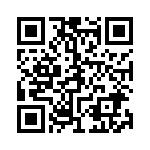 参会人员也可以扫描左边二维码进行电子报名参会人员也可以扫描左边二维码进行电子报名参会人员也可以扫描左边二维码进行电子报名参会人员也可以扫描左边二维码进行电子报名参会人员也可以扫描左边二维码进行电子报名参会人员也可以扫描左边二维码进行电子报名参会人员也可以扫描左边二维码进行电子报名